「新竹蛙寶.海洋起跑」~2018新竹市海洋節     白天的青草湖波光粼粼，夜晚的青草湖神秘優雅，你可曾於晚上至青草湖，看見青草湖最美麗的風景?聽見青草湖最悅耳的交響樂? 青草湖優質純淨的自然河湖環境，擁有繽紛豐富的生物多樣性。因此新竹市海洋輔導團，近幾年來始終致力於~認識並探索在地河湖生態環境；發展並設計青草湖戶外教學課程；珍愛並保護海洋多樣生態資源。     海洋輔導團魏紫玲老師說：「我最喜歡晚上到青草湖探索，因為可以聽見大自然最天然、美妙的聲音，你知道有那些動物在開演唱會嗎?」     夜晚的青草湖，以聽蛙鳴聲來賞蛙，是最棒的享受!各式各樣的蛙鳴聲:布氏樹蛙.黑眶蟾蜍.澤蛙.貢德氏赤蛙.面天樹蛙(台灣特有種).小雨蛙……..等等。  但是就在三個月前，晚上再經過青草湖,卻聽到了低沉陌生的聲音，居然是~斑腿樹蛙的聲音!沒想到外來種斑腿樹蛙已經入侵到青草湖了!     2018年9月9日新竹市海洋運動節，我們決定讓全市民眾來青草湖「挖寶」，經由課程遊戲關卡體驗與探索，認識青草湖獨特多元的眾多「蛙寶」們! 然後一起力行實踐、在地河湖守護、用心海洋起跑~打造幸福新竹海洋城市。海洋輔導團員與種子教師們聚焦於海洋教育，並結合環境教育、戶外探索、行動學習及藝術創作等主題，經過暑假期間的共同設計、揮灑創意，並運用跨領域課程設計能力，設計多元精采的海洋運動節課程遊戲關卡。    9月5日海洋教育輔導團先舉辦了一場全市研習『新竹蛙寶、海洋起跑 』~海洋創客行動探索教室，於擔任新竹市海洋教育輔導團中心的盟主學校-青草湖國小舉辦。許慶恭校長強調，此研習方向要有別於ㄧ般主題式講座，我們將活用12年國教核心素養精神，舉辦一場台上講者與台下聽者，一起共備、共創、共討、共玩與共好的共學歷程，透過公開說明關卡設計內容，集結眾人的智慧與想法，使創客設計之跨領域課程可以更精進，所以這也是一場新竹市海洋運動節的前導說課暨共討共議交流會。   「蛙寶」是今年海洋運動節的主題，但是如何呈現青蛙給市民朋友，引領市民一起來青草湖「挖寶」，可是ㄧ門學問喔！就讓我們輔導團與這群熱愛海洋、愛護大自然的老師們，共同設計可以讓市民朋友「帶著走」的青蛙！當天有青蛙造型的氣球蛙、動手實作的摺紙跳跳蛙，還有手繪風明信片小青蛙，保證讓市民參加活動後，能收穫滿滿，全家人一起把「蛙寶」帶回家，共同「挖寶」成功!       9/9新竹市海洋運動節當天，海洋教育輔導團隊將帶領全市熱愛海洋教育的教師們，共同成為各關卡的創客關主，本次新竹市海洋運動節非常幸運第三度邀請氣球達人—青草湖國小吳振彰老師，老師身懷絕技，擔任導師的他經常在班級經營中融入創意氣球教學，而今天的創客發表，他也帶著三位學生上台示範，學生們動作俐落、有條不紊，再發表台前自信展現：「我們用260氣球、圓形氣球，打起熊耳結，ㄧ起組裝一隻翠綠飽滿的小青蛙。」振彰老師表示：「大家都熱愛氣球，但在打結氣球時會有困難！因此，新竹市海洋節當天，我也會邀請我的學生一起教與會民眾組裝、彩繪青蛙。」期待當天市民朋友能運用美感，搭配氣球的顏色，帶著可愛的青蛙遊歷青草湖。     青草湖學務主任陳芃均主任設計「食萬個為什麼」的青蛙益智問答，其中有一道有趣的題目：「你知道青蛙是怎麼喝水的嗎？」台下的體育老師、藝術與人文老師、音樂老師等，大家紛紛回答：「用舌頭！」、「用嘴吧！」這時一旁的自然老師群，按耐不住公布答案：「青蛙是用皮膚喝水啦！」果真又讓大家增長了不少海洋生態知識。     鏡頭再轉到頂埔國小陳怡茹主任，原創設計的一款團體互動遊戲卡「蛙蛙的一生」，透過兩人ㄧ組的猜拳進化遊戲，讓現場老師一起實作演練，遊戲中體現人際互動與溝通，還能認識青蛙「卵、蝌蚪、成蛙」的演變過程。     東園國小陳雅珮主任則設計「蛙就是蛙」關卡，現場展示多組青蛙拼圖，使民眾再拼出牛蛙、面天樹蛙、莫氏樹蛙或貢德式樹蛙的拼圖後，更熟悉青蛙的身體特徵，可以更進階挑戰西門國小魏紫玲及何珊伃老師共同設計的「蛙之嘰嘰呱呱」關卡。蛙之嘰嘰呱呱關卡結合行動學習，現場布置的平板將提供蛙鳴，讓民眾聽一聽青蛙的聲音，還能訓練耳力，聽出是哪一種青蛙。9/9新竹市海洋運動節上下午共有18個多元學習站(海洋風情明信片、創客海生氣球、食萬個為甚麼、蛙寶合體、蛙底家、金牌特務小青蛙、蛙之磯磯呱呱叫、蛙蛙的一生、阿布與阿斑、蛙!龜派氣功1、釣蛙大師、蛙就是蛙、舌力四射、支援最前線、蛙拳繡腿、紙上彈蛙、我愛蛇蛇、蛙!龜派氣功2)，是全市教師及學生施展多元專長的海洋創客嘉年華，師生共同呈現十二年國教多元素養整合，展現教師們協同備課的精神，體現全市教師們一起齊心盡力為在地海洋河湖環境盡一份心力!9/5當天許多現場的第一線教師，不辭辛勞前來青小一起探索「蛙寶」，共同用心「挖寶」，並給予發表者針對關卡設計的多元回饋。我們期待分享化作現場實踐，讓愛護在地海洋河湖環境設計之願景理念，可以圓滿的實踐展現在本周日的「新竹蛙寶.海洋起跑」~2018新竹市海洋節!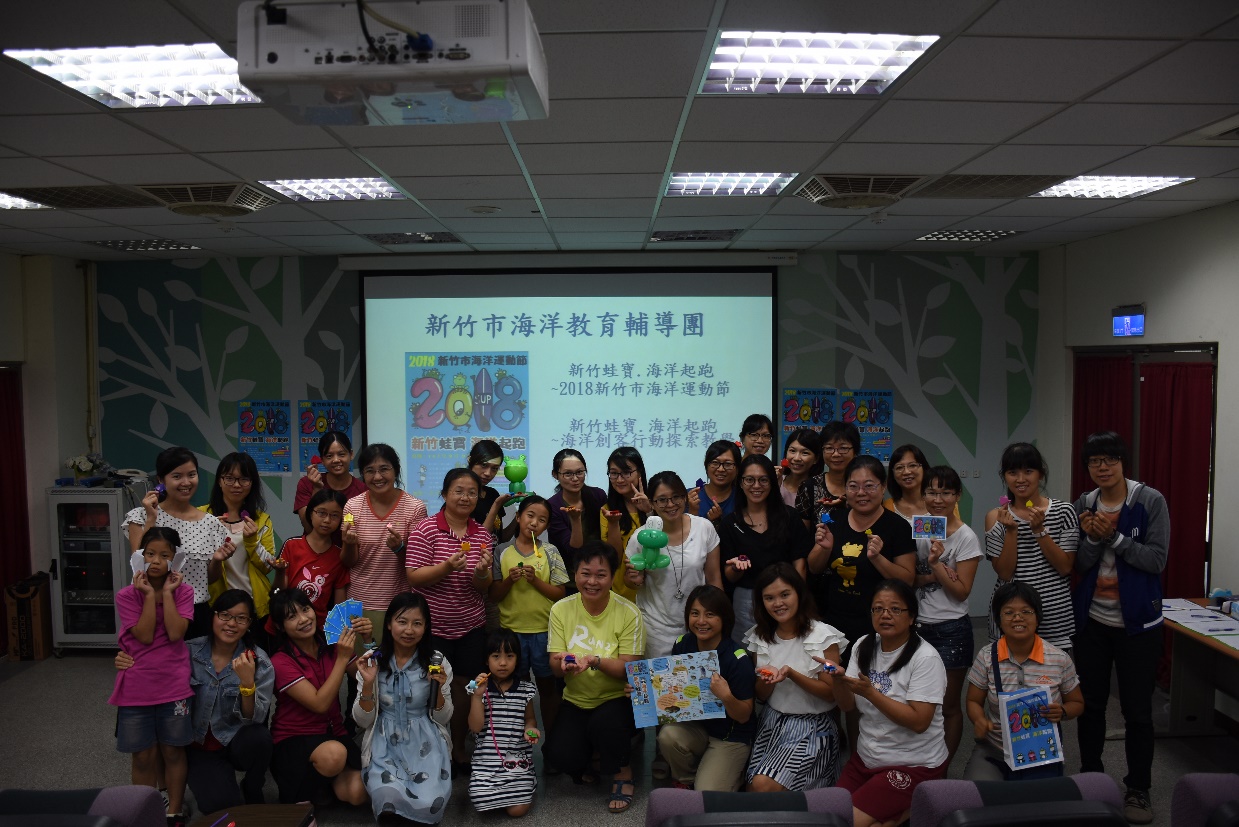 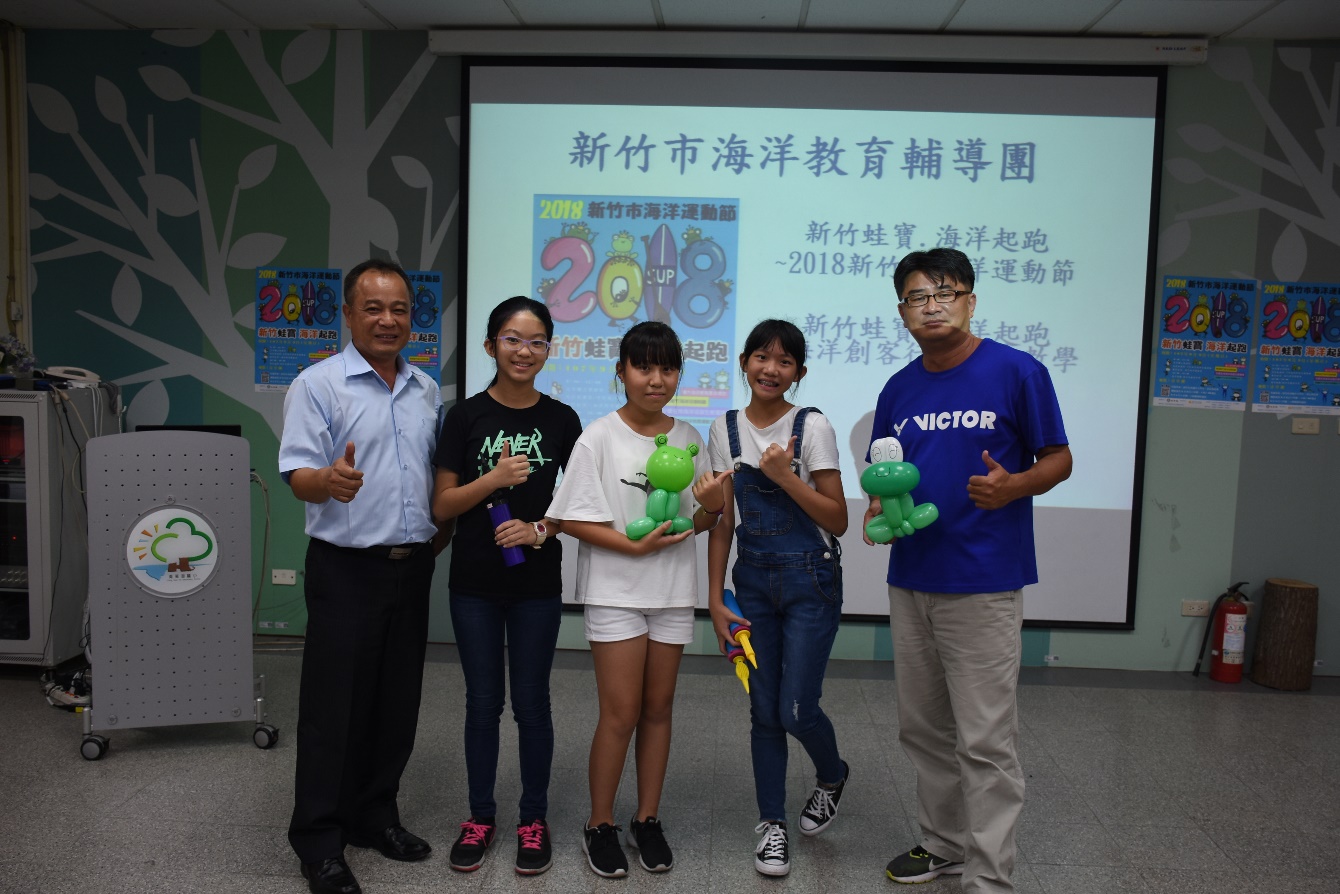 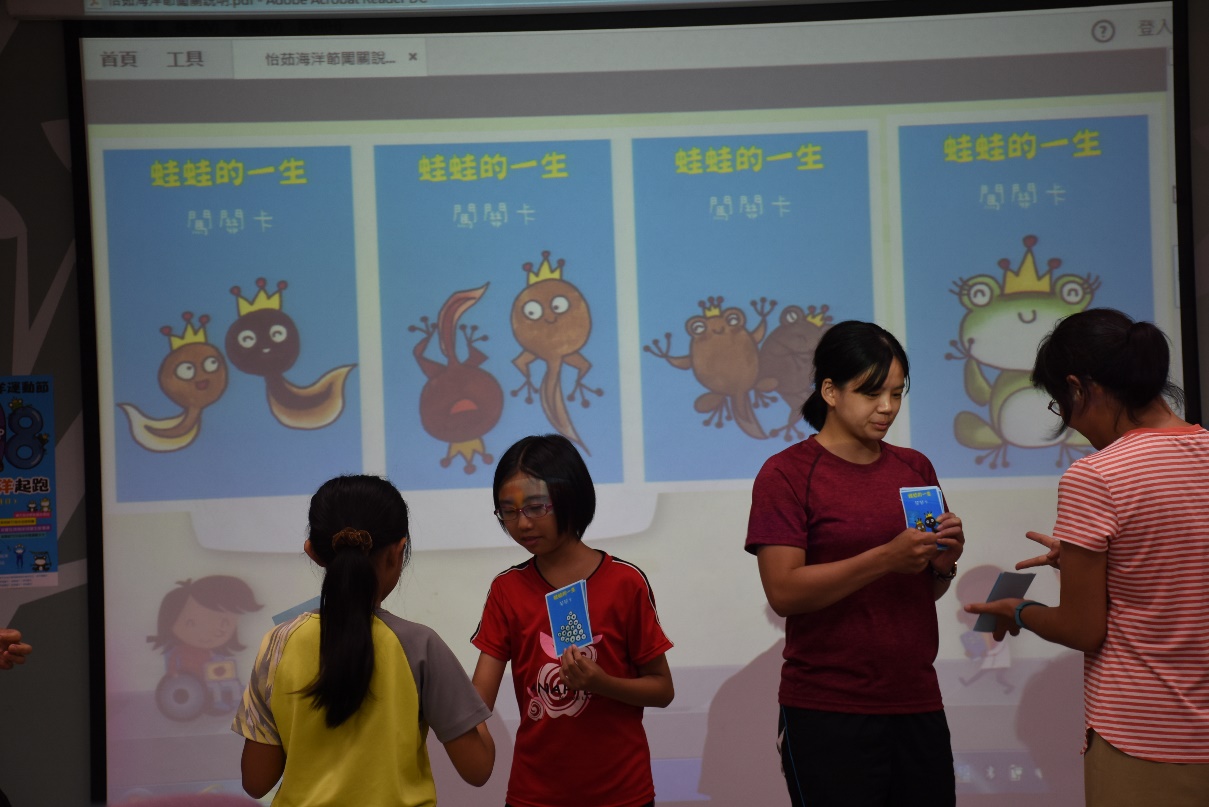 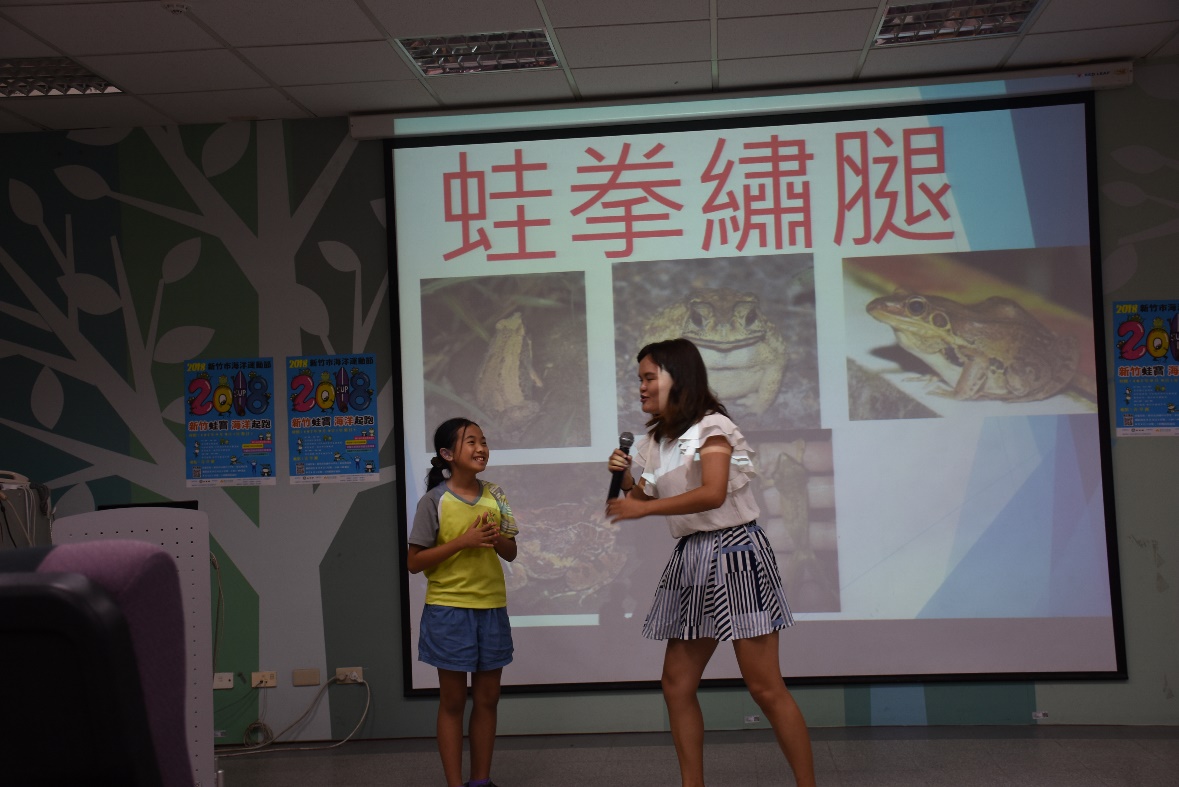 